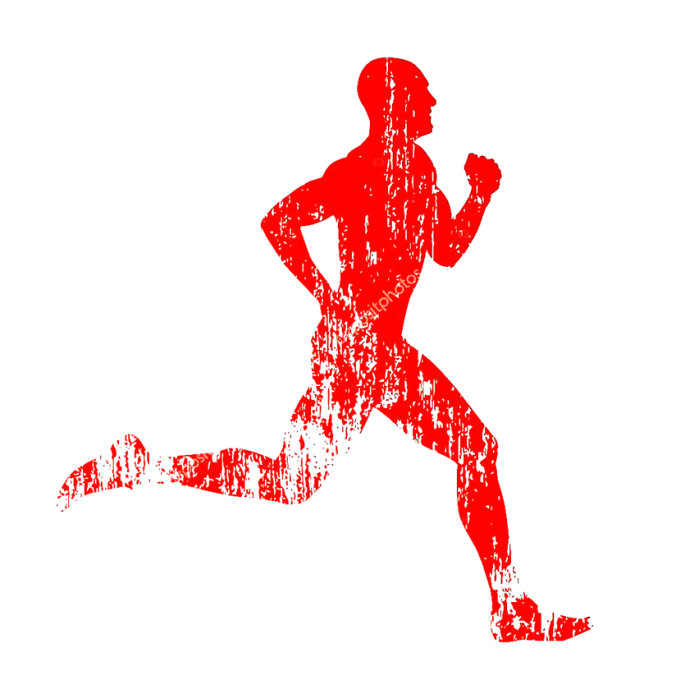 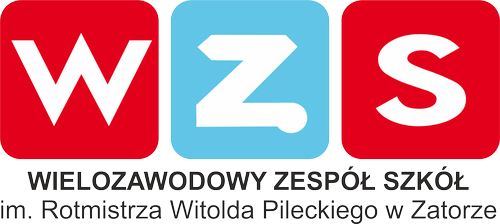 JĘZYKOWE BIEGI PRZEŁAJOWE – REGULAMIN IMPREZY JĘZYKOWO-SPORTOWEJ1. Organizatorzy imprezy1.1. Organizatorami imprezy są nauczyciele języków obcych Wielozawodowego Zespołu Szkół im. rtm. Witolda Pileckiego w Zatorze.1.2. Organizatorzy są odpowiedzialni za przygotowanie gazetek szkolnych o tematyce Europejskiego Dnia Języków Obcych oraz plakatów promujących szkolne obchody w formie językowych biegów przełajowych. 1.3. Organizatorzy przygotowują regulamin biegów oraz zgody uczestnictwa, które są zatwierdzone przez Dyrektora szkoły i są dostępne dla wszystkich uczestników i ich opiekunów. Dyrektor otrzymuje przed zawodami kartę wyjść z załącznikiem listy uczestników.  1.4. Organizatorzy są odpowiedzialni za sprawdzenie terenu, przypomnienie uczestnikom o stosowaniu się do zasad i procedur obowiązujących w danej szkole, zgodnych z wytycznymi MEiN i zaleceniami Głównego Inspektora Sanitarnego oraz przygotowanie nagród. 1.5. Organizatorzy podczas biegu posiadają listę uczestników podbitą przez Dyrektora oraz apteczkę.1.6. Organizatorzy zastrzegają sobie prawo do zmiany dnia językowych biegów przełajowych ze względu na złą pogodę i informują na bieżąco o zmianach uczestników oraz Dyrektora. 2. Uczestnicy imprezy2.1. Uczestnikami językowych biegów przełajowych są uczniowie WZS, którzy do 15.09. 2022 zgłosili chęć udziału w zawodach organizatorom imprezy.2.2. Każdy oddział klasowy zgłasza do 15.09.2022 organizatorom imprezy zespół składający się z dwóch uczniów. Ci uczestnicy mają za zadanie przebiec wyznaczoną trasę w terenie i zmierzyć się na niej z zadaniami na pięciu stacjach, które muszą odnaleźć w trakcie biegu. 2.3. Uczestnicy to również pięciu wytypowanych uczniów przez organizatorów, którzy zajmą pozycję na stacjach w terenie. Ci uczestnicy odpowiedzialni są za nadzór przy rozwiązywaniu zadania przez zespół i mierzenie czasu. 2.4. Uczestnik imprezy ma obowiązek do dn.18.09.2022 przynieść podpisaną przez opiekuna/rodzica zgodę na udział w językowych biegach przełajowych. 2.5. Uczestnika musi być zdrowy i sprawny fizycznie w dniu zawodów. Sytuację choroby musi zgłosić organizatorom jak najszybciej, aby móc dokonać uzupełnienia zespołu. 2.6. Uczestnik może mieć ze sobą plecak z butelką wody mineralnej, długopisy oraz suchy prowiant. 2.7. Podczas odbywania się Językowego Biegu Przełajowego uczestnik musi bezwzględnie stosować się do aktualnych zasad i procedur w pandemii COVID-19 obowiązujących w danej szkole, zgodnych z wytycznymi MEiN i zaleceniami Głównego Inspektora Sanitarnego. Uczeń zgłasza się w tym dniu zdrowy, po odbytej higienie i dezynfekcji rąk,  a w sytuacji wprowadzenia dodatkowych form zabezpieczenia podczas aktywności w grupie w terenie należy się do nich dostosować. 3. Program imprezy3.1. Termin imprezy: 19.09.2022 w ramach obchodu Europejskiego Dnia Języków Obcych. W razie złej pogody zawody zostaną przesunięte w czasie. 3.2. Czas zbiórki: 10:30 – sprawdzenie listy uczestników, rozgrzewka i wyjście w teren na trasę biegów.3.3. Miejsce zbiórki: budynek WZS – ul. Słowackiego 15 – parter. 3.4. Organizatorzy wraz z uczestnikami przechodzą do stadionu sportowego „Zatorzanka”. Opiekun nr 1 odpowiedzialny za stacje przechodzi z pięcioma uczniami (zadania) w trasę „Szlak zamkowy  Doliny Karpia”. Opiekun wyznacza start i metę (ok.3 km) oraz ustawia uczniów w odcinkach na trasie. Opiekun czeka na linii mety i kontaktuje się z opiekunem na starcie o możliwości rozpoczęcia zawodów.3.5. Opiekun nr 2 na starcie ustawia zespoły i informuje o kolejnych startach zespołów z 10-minutowymi odstępami. Opiekun wypuszcza pierwszy zespół i zapisuje na jego karcie rozwiązań czas startu. Co 10 minut zostaje wypuszczony kolejny zespół, aż do ostatniego. Wtedy opiekun nr 1 przechodzi trasą również na linię mety. 3.6. Opiekun nr 3 ma za zadanie kontrolowanie prawidłowości przebiegu zawodów na trasie. Opiekun nr 3 ma przy sobie apteczkę. 3.7. Opiekun nr 1 na mecie czeka na zespoły. Ma on obowiązek wpisanie czasu przekroczenia linii mety na karcie rozwiązań. Gdy ostatni zespół dotrze do mety oraz pozostali opiekunowie nr 2 i nr 3. 3.8. Uczestnicy w ciągu biegu przełajowego napotkają na trasie na 5 przeszkód-stacji, na których muszą rozwiązać zdane zadania i przenieść odpowiedzi na kartę rozwiązań. 3.9. Gdy wszyscy uczestnicy są dotrą na metę opiekunowie sprawdzą karty rozwiązań i wg punktacji wyłonią najlepszy zespół. Zespół zostanie nagrodzony oraz zostanie wykonane pamiątkowe zdjęcie. 3.10. Na koniec wszyscy wspólnie wrócą na miejsce zbiórki pod budynkiem WZS ok. godz. 14:00. Uczniowie są zwolnieni po zawodach do domu. 4. Miejsce imprezy4.1. Trasa zawodów jest „szlakiem zamkowym Doliny Karpia” – odcinek przy Parku Rozrywki Dinozatorland a miejscowością Rudze. 4.2. Trasa jest oddalona od drogi z ruchem samochodowy i mieści się w lokalnym lasku i polami rolnymi. 4.3. Trasa jest płaska bez większych wzniesień i oznaczona szlakiem. 4.4. Trasa od stary do mety liczy ok. 3 km. 5. Punktacja i nagrody5.1. Każdy zespół otrzymuje kartę rozwiązań na starcie. Na mecie organizatorzy liczą ilość zdobytych punktów z zadań na pięciu stacjach o raz wyliczają czas przebiegu trasy. 5.2. Wygrywa zespół, który ma największą ilość punktów. W przypadku remisu wygrywa zespół, który miał lepszy wynik czasowy. 5.3. Każdy uczestnik otrzyma za udział ocenę bardzo dobrą z j.angielskiego i j.niemieckiego. 5.4. Uczestnicy zespołu zwycięskiego otrzymują oceny celujące z j.angielskiego i j.niemieckiego oraz tydzień bez pytania dla całej klasy z j.obcych oraz nagrody rzeczowe. 6. Postanowienia końcowe6.1. Uczestnicy po zakończonych zawodach wracają z organizatorami pod budynek szkoły, z pod którego udają się do domu. 7. Zgody opiekunów7.1. Zgoda jest załącznikiem do regulaminu i musi być podpisana przez rodzica/opiekuna do 18.09.2022 i dostarczona organizatorowi. 